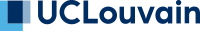 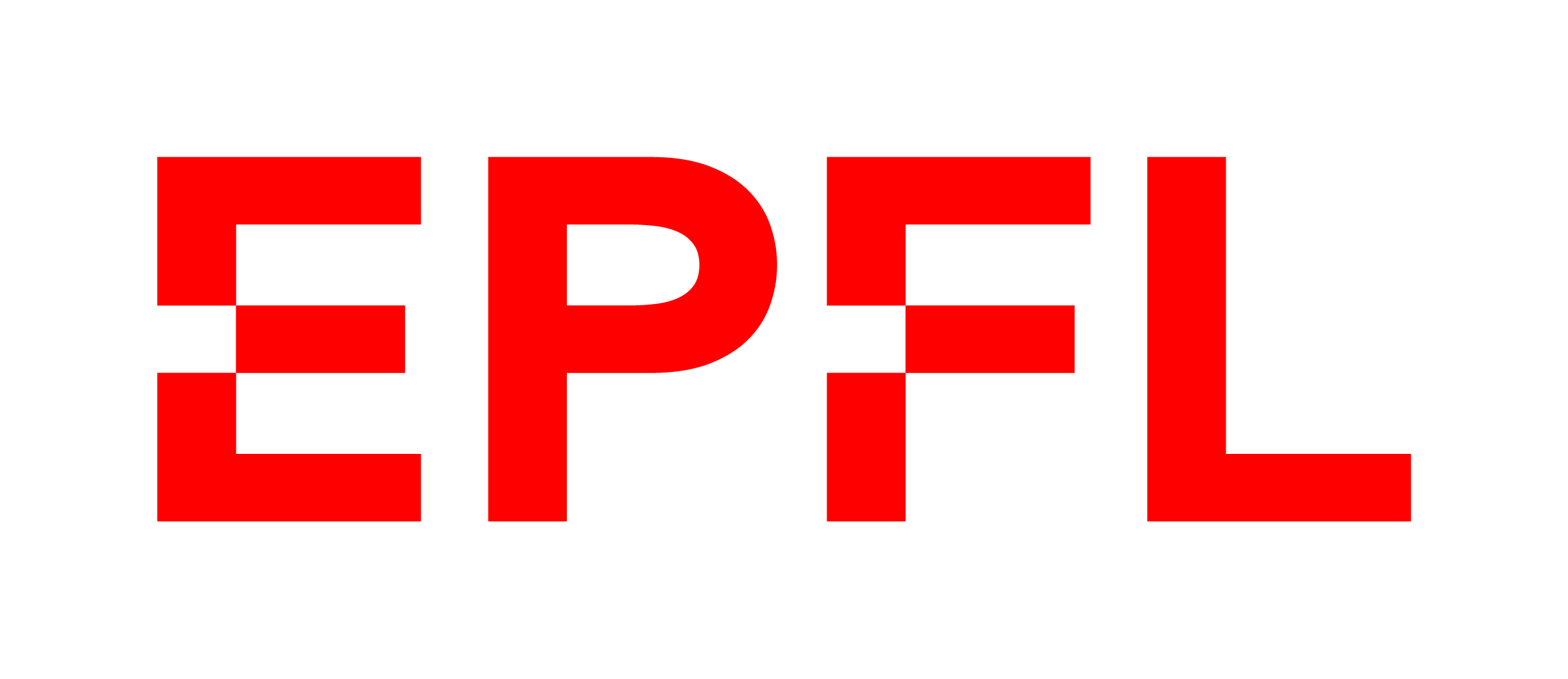 AGREEMENT for the joint EPFL and UCLouvain PhD of [Name of the PhD student]betweenThe Ecole Polytechnique Fédérale de Lausanne, CE 3 316 (Centre Est), Station 1, CH-1015 Lausanne (Switzerland), hereinafter referred to as the « EPFL »,represented by its Associate Vice President for Postgraduate Education, Prof. Annalisa Buffa, and its Director of the Doctoral program in [Name of the doctoral program], [Title & name of the doctoral program director],andThe Université catholique de Louvain, 1 place de l’Université, B-1348 Louvain-la-Neuve (Belgium), hereinafter referred to as the « UCLouvain »,represented by its Rector, Prof. Didier Lambert,hereinafter collectively referred to as the « Parties »;Whereas the Parties propose a joint EPFL-UCLouvain PhD and have selected [Name of the PhD student] to undertake this PhD,It is agreed as follows:[Name of PhD student] is enrolled in the doctoral programme [“Name of the EPFL doctoral program”] at EPFL and on the doctorate in [“Name of the doctorate at UCL”] at UCLouvain.The thesis directors are [Title and name of the thesis supervisor at EPFL] at EPFL and [Title and name of the thesis supervisor at UCL] at UCLouvain.The research topic of [Name of PhD student] is [“Topic”].  Enrolment of [Name of PhD student] on the joint programme takes effect on [date], with projected length of research fixed at four years. The defence of the thesis is thus planned during the academic year [year1-year2].  A calendar of the stays in the two institutions (past and future) is joined (Annex 1).In Annex 2, a model of the single joint degree from EPFL and UCLouvainIn Annex 3, the General agreement for joint PhD between EPFL and UCLouvainFor the École Polytechnique Fédérale de Lausanne	For the Université catholique de LouvainProf. Annalisa Buffa					Prof. Didier LambertAssociate Vice President for Postgraduate Education	RectorDate:							Date:Signature						Signature[Title & Name of EPFL Program Director]		[Title & Name of UCLouvain Program Director]Director of the doctoral program in			President of the Doctoral Commission in[Name of the doctoral program]				[Name of the doctoral program]Date:							Date:Signature						Signature[Title & Name of EPFL Thesis Director]			[Title & Name of UCLouvain Thesis Director] Thesis director						Thesis directorDate:							Date:Signature						Signature[Name of PhD student] PhD candidateDate:Signature